С                                                                                                                                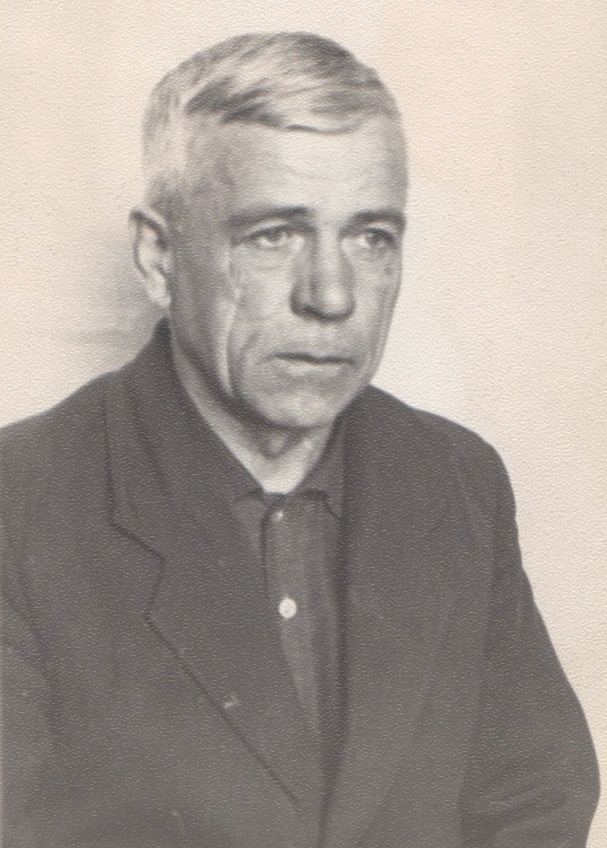 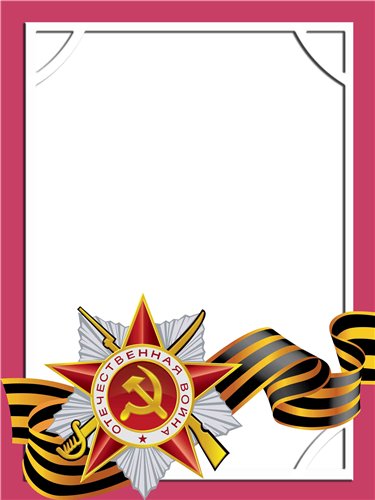                 Савичев                Алексей                    Васильевич                                                 Ветеран войны и труда.         Родился в 1917г., п. Атиг, русский, б/п.                          С Т А Р Ш И Й  Л Е Й Т Е Н А Н Т   связи.          Участвовал в боях на Западном фронте в должности начальника радиостанции РАФ. Был тяжело ранен.         Награжден медалями: «За Отвагу», «За Победу над Германией», «Ветеран труда»  и другие четыре медали. 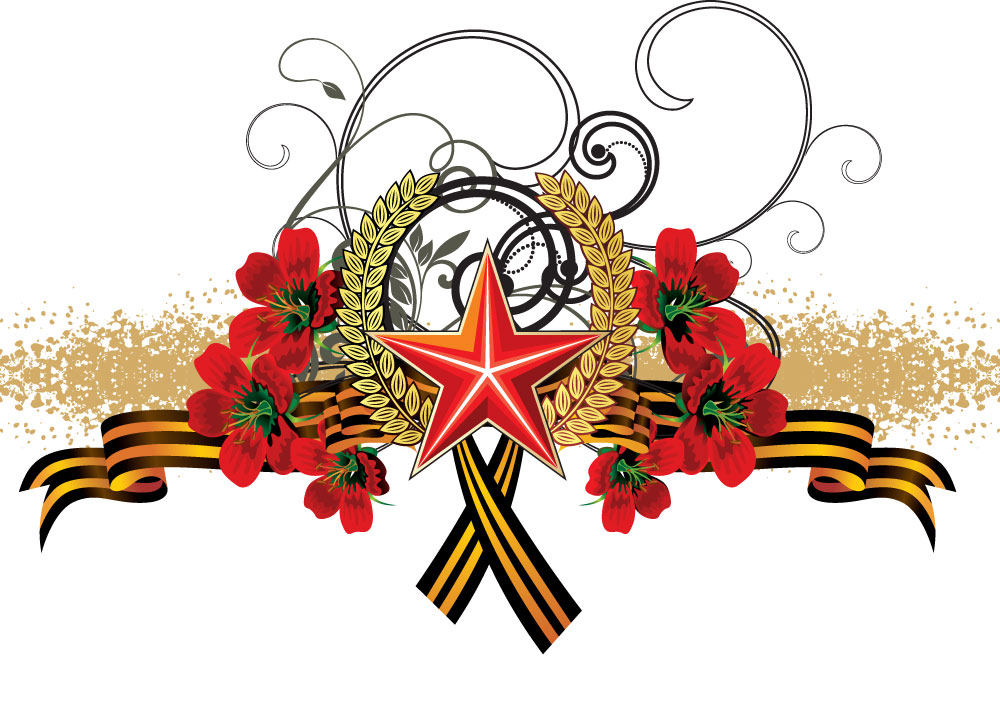 